ΟΡΙΣΜΟΣ ΑΝΤΙΠΡΟΣΩΠΟΥ ΥΠΟΨΗΦΙΟΥ ΓΙΑ ΤΗΝ ΕΚΛΟΓΗΠΡΟΕΔΡΟΥ/ΑΝΑΠΛΗΡΩΤΗ-ΑΝΑΠΛΗΡΩΤΡΙΑΣ ΠΡΟΕΔΡΟΥΤΟΥ ΤΜΗΜΑΤΟΣ _____________ ΤΗΣ ΣΧΟΛΗΣ ______________________ΕΛΛΗΝΙΚΗ ΔΗΜΟΚΡΑΤΙΑΣΧΟΛΗ ____________ΚΟΣΜΗΤΕΙΑ              Θεσσαλονίκη,               Αρ. Πρωτ.:  ΑΡΙΣΤΟΤΕΛΕΙΟ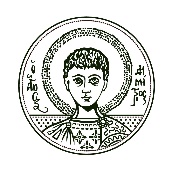 ΠΑΝΕΠΙΣΤΗΜΙΟΘΕΣΣΑΛΟΝΙΚΗΣ              Θεσσαλονίκη,               Αρ. Πρωτ.:  ΑΡΙΣΤΟΤΕΛΕΙΟΠΑΝΕΠΙΣΤΗΜΙΟΘΕΣΣΑΛΟΝΙΚΗΣ              Θεσσαλονίκη,               Αρ. Πρωτ.: 